【平行板を積み重ねると電気容量はどうなるか】目的図にようにもう1枚平行板を重ねたコンデンサーをつくり、各極板間の電気容量を調べる。装置図のように3層のアルミホイルを2枚のラップフィルムで絶縁し、おもりをのせて極板間距離を小さくする。手順　デジタル電気容量計で、以下の極板の組合せについて、電気容量を測定する。考察A-B間とB-C間の電気容量の実験結果をもとに、理論的にA-C間とAC-B間の電気容量がどうしてこのようになるのか説明を考えなさい。課題．これまで以外の極板のつみ重ね方を考えて実験し、その実験結果がなぜそうなるのか説明を考えなさい。組番A-B間の電気容量B-C間の電気容量A-C間の電気容量AとCを接触させないBは何もつながないAC-B間の電気容量AとCを電線でつなぎ一つの極板と考えるnFnFnFnF自分が考えた極板のつみ重ね方を図で示し、実験して測定した電気容量をしめし、なぜこのような値になるのか考察を述べなさい。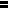 